28 августа 2015 состоялась Муниципальная волостная августовская  Конференция«Деятельность Сумпосадской образовательной волости как фактор повышения эффективности и качества предоставляемых образовательных услуг»             Богдан Светлана Михайловна, директор базовой школы Сумпосадской образовательной волости,  открыла конференцию, поздравила с началом нового учебного года.  Все дружно приветствовали педагогов Вирандозерсой, Нюхотской, Сумпосадской  школ. 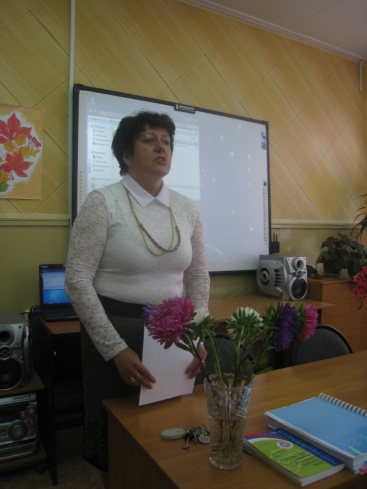 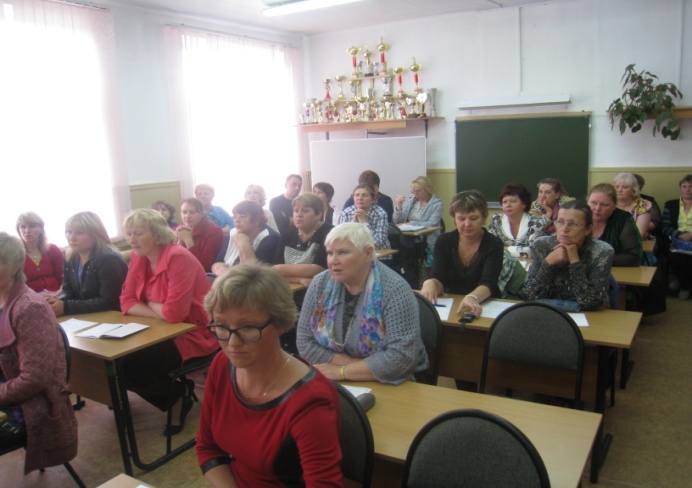  Долининой Татьяной Аркадьевной, начальником РОО, в выступлении  «Комплексный анализ системы образования Сумпосадской образовательной волости Беломорского муниципального района», дан подробный анализ деятельности каждой школы волости. Особенно обращено внимание на качество  образования в общеобразовательных организациях волости, образовательные результаты выпускников 9-ых классов (среднетестовый балл ОГЭ по математике, русскому), образовательные результаты выпускников 11-хклассов.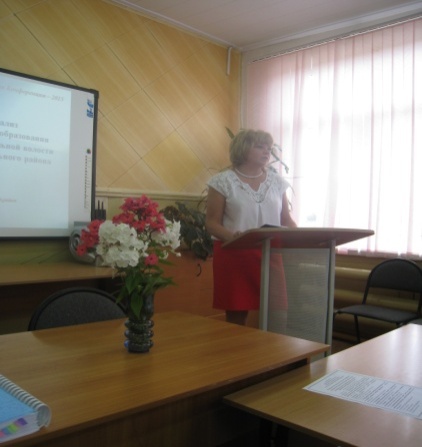  Далее детально проанализирована  система дошкольного образования волости. Основные количественные характеристики «дорожной карты»: образовательный ценз педагогов, повышение квалификации, профессиональная переподготовка, подготовка педагогов к работе по ФГОС и др. Дополнительным  образованием охвачено 93% детей волости.Приоритетные направления деятельности образовательных организаций Сумпосадской образовательной волости следующие:разработка волостной программы повышение эффективности деятельности на основе факторного анализа (выявление противоречий и причин);внедрение внутришкольной системы качества: показатели, системы регулярного мониторинга и анализа, мер педагогической поддержки, обязательного самообследования (ст. 28 Федерального закона «Об образовании в российской Федерации»);совершенствование механизма оценки качества профессиональной деятельности педагогических работников;внедрение новых технологий сетевого взаимодействия с целью повышения уровня равенства доступности и качественного образования;внедрение федерального государственных образовательных стандартов дошкольного образованияРабота  секций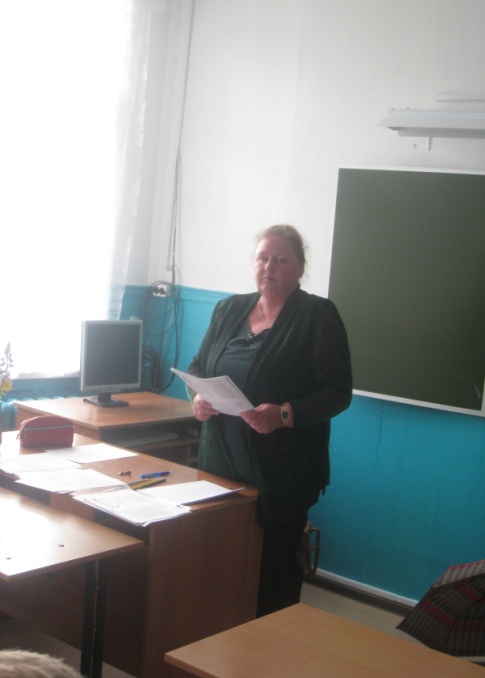 «Реализация Концепции математического образования - одно из условий повышения качества образования»   Руководитель Чернявская Анна Николаевна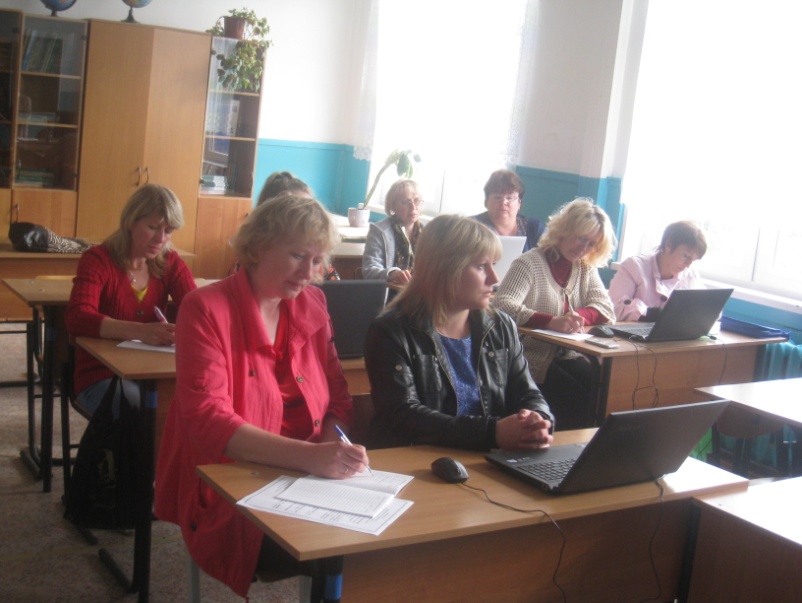 «Рекомендации по созданию основной образовательной программы дошкольного образования» Руководитель Титова Екатерина Тихоновна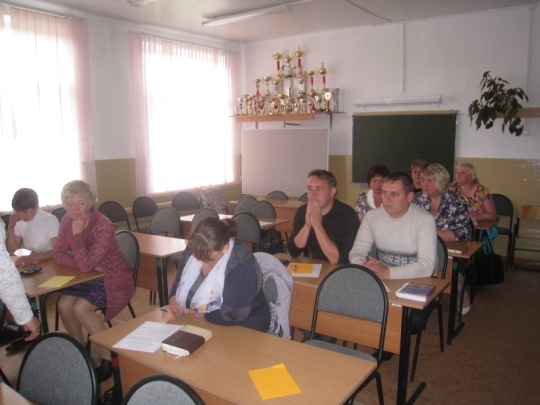 «Подходы к системе оценки достижений планируемых результатов согласно ФГОС» Руководитель  Богдан Светлана Михайловна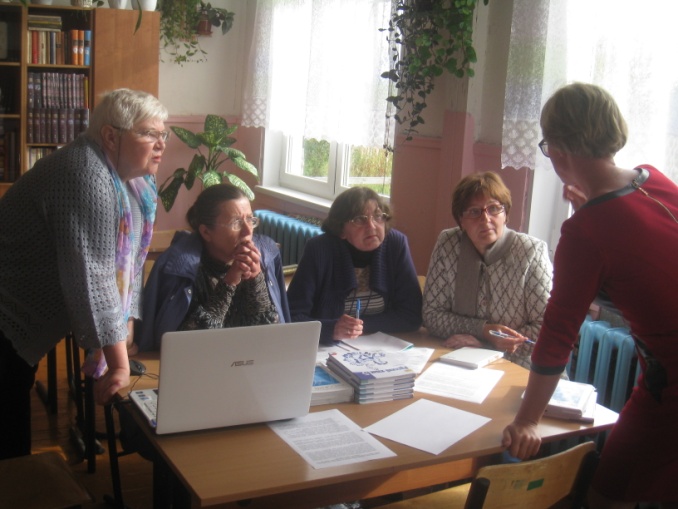 «Системно-деятельностная основа урока как фактор, способствующий повышению  качества образования» (кабинет литературы)Руководитель Соболева Лада ВикторовнаРезолюция августовской  педагогической волостной  конференции «Деятельность  Сумпосадской образовательной волости как фактор повышения эффективности и качества предоставляемых образовательных услуг»По результатам работы секций педагоги приняли решение:Предоставить каждому обучающемуся возможность достижения  уровня математических знаний, необходимых для дальнейшей успешной жизни в обществе  (Волостной проект «Математика для всех»).Внедрение федеральных государственных образовательных стандартов дошкольногообразования  (наличие программы).Формирование портфолио учебных достижений  обучающихся.  Создание банка  данных   итоговых работ. Мониторинг внутренней оценки школы. Внедрение системно-деятельностного  способа обучения  в  практическую деятельностькаждого педагога с целью повышения качества образования.